Declarație pe propria răspundere privind lipsa de încălcări în decursul activității  salea normelor de etică și deontologie profesionalăSubsemnatul (a), ___________________________, cetățean (ă) al Republicii Moldova, IDNP __________________________, domiciliată pe adresa __________________________________________, candidând pentru funcția vacantă de prodecan al Facultății de _________________________________________________________, declar pe propria răspundere cunoscând prevederile art. 3521, Codul Penal al Republicii Moldova cu privire la falsul în declaraţii, că nu am antecedente penale, şi că pe parcursul activității nu am încălcat normele de etică și deontologie profesională, iar că documentele şi datele furnizate în dosarul de înscriere sunt adevărate.Data							Semnătura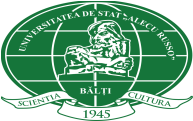 UNIVERSITATEA DE STAT ,,ALECU RUSSO” DIN BĂLŢI